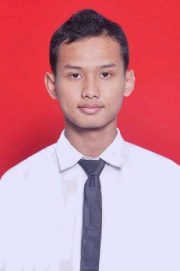 Nama			:Dian PermadiTempat,Tanggal Lahir	:Tasikmalaya,14 Oktober 1996Jenis Kelamin		:Laki-lakiUmur			:20 tahunTinggi,berat badan	:163 cm,48 kgAgama			:IslamGolongan Darah	:ABAlamat			:Jl.Ir.H.Juanda (Samping pool Doa Ibu) Kp.Sindangsari RT 01 RW 11                           h                                           Kel.Bantarsari Kec.Bungursari Kota TasikmalayaStatus			:Belum menikahTelepon		:0822-1632-1718Email			:dianpermadi672@gmail.com2003-2009		: SD Negeri Lewo 2 Tasikmalaya2009-2012		: SMP Negeri 6 Tasikmalaya2012-2015		: SMK Negeri  1 Tasikmalaya (Program Keahlian Akuntansi)2012-2014		: Anggota basket Vocsone SMKN 1 Tasikmalaya30 April 2015 – 28 Agustus 2015. Bekerja di Rizqi Batik Collection Tasikmalaya 7 September 2015 – 8 November 2015. Bekerja sebagai web marketing di jasa perfilman nengpuput.com21 November 2015 – 8 Juli 2016. Bekerja sebagai pramuniaga di Tasco minimart cabang Padasuka TasikmalayaMengerti dan mampu mengoperasikan komputer serta program Microsoft OfficeMengerti dan mampu mengoperasikan program aplikasi akuntansi MYOBTasikmalaya,19 Juli 2016          		  	 Dian Permadi